กิจกรรมโครงการส่งเสริมสุขภาพช่องปาก ชุมชนร่วมใจ ใส่ใจฟัน ปี 2560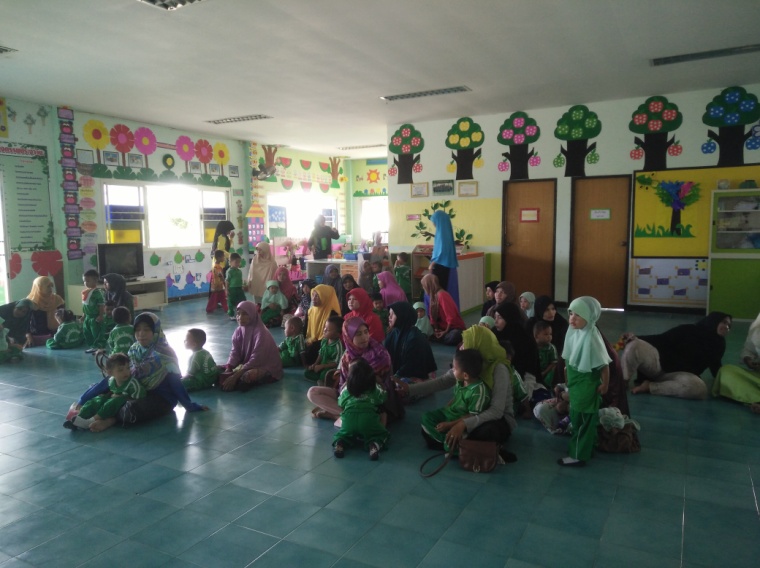 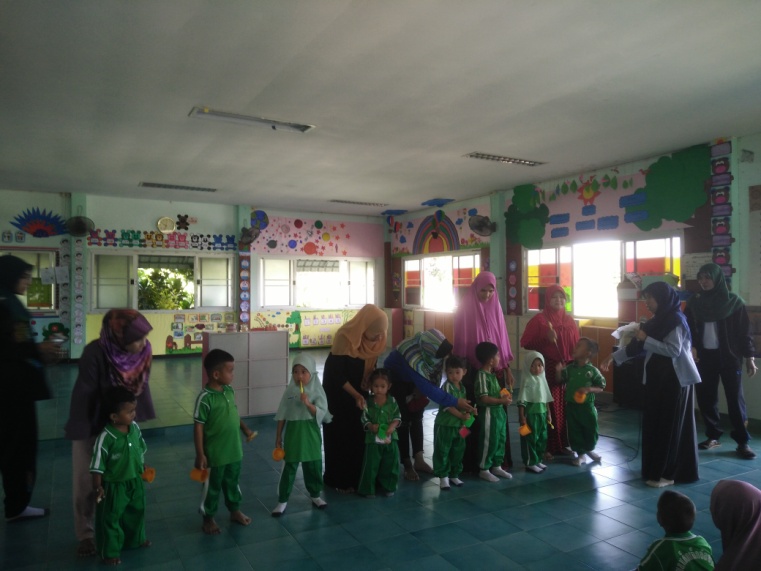 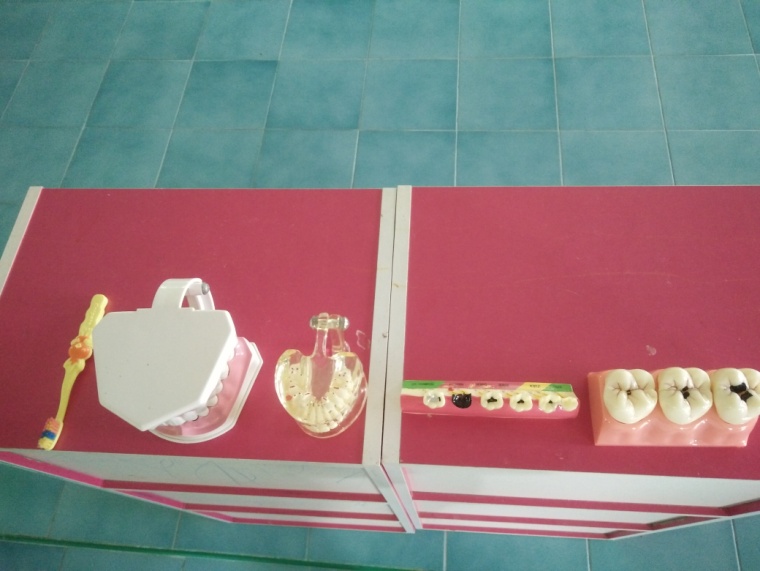 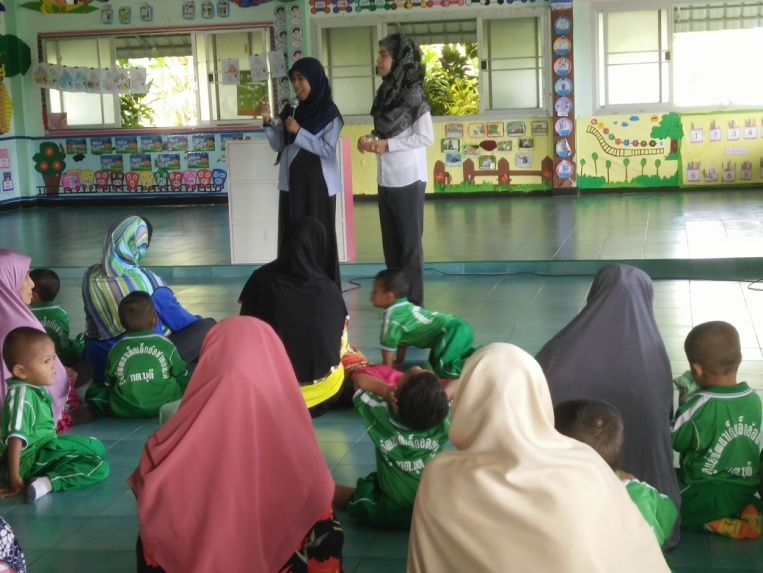 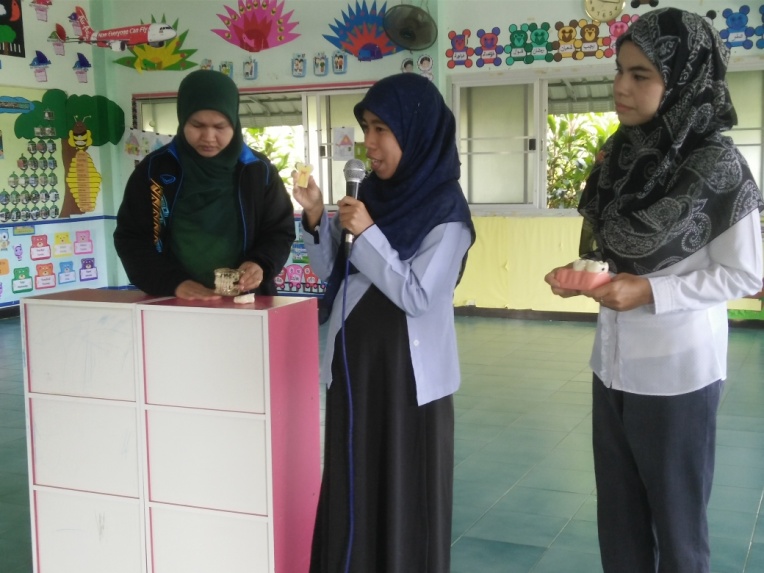 